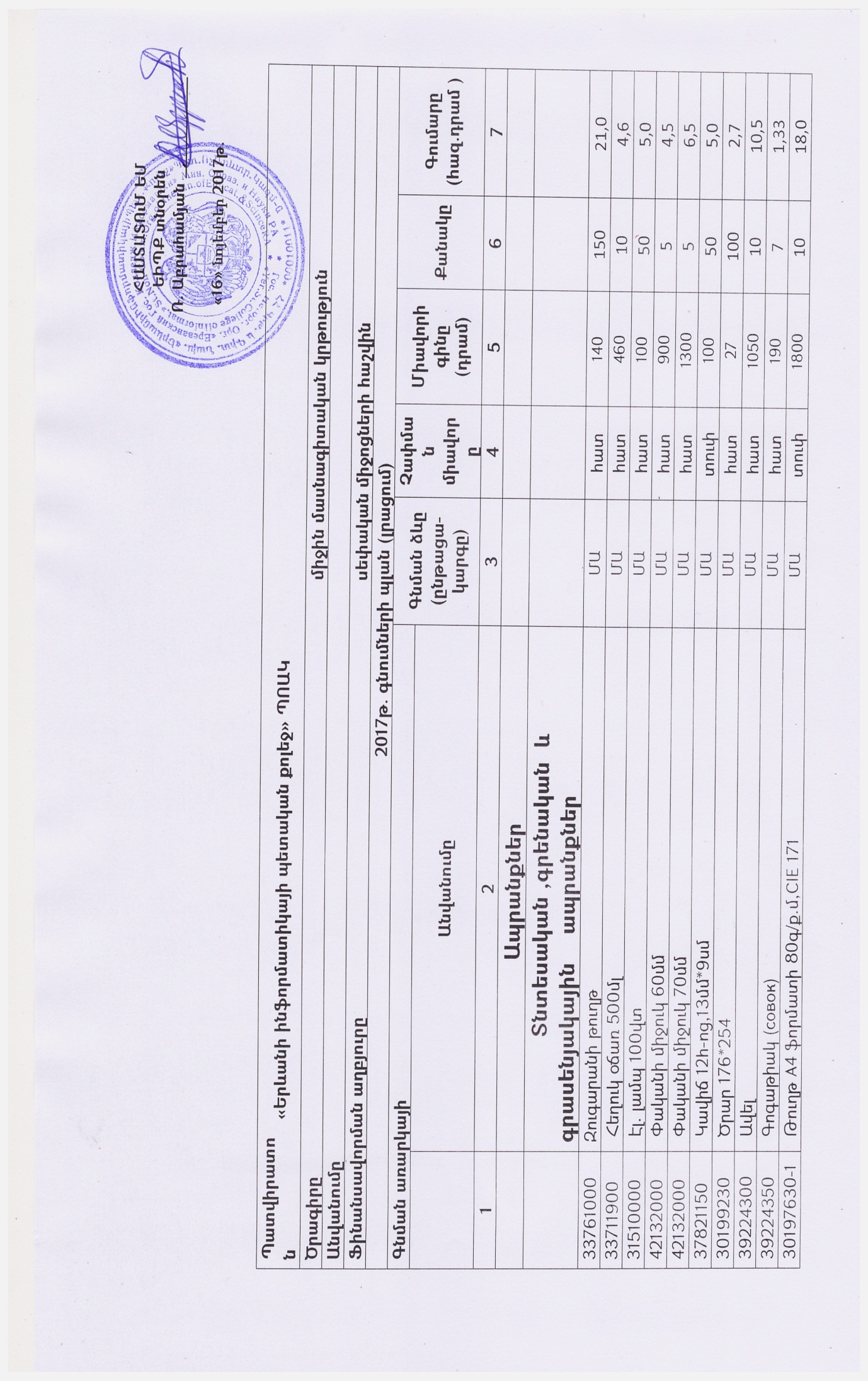 Գնումների համակարգող` Ս.Պողոսյան   հեռ՝010 23 68 11,091 543 00030197630-1 Թուղթ A4 ֆորմատի 80գ/ք.մ,CIE 161ՄԱտուփ15804063,230197622 Թուղթ A4 ֆորմատի 80գ/ք.մ,CIE 161ՄԱտուփ17001017,037821150Կավիճ(12հատ )ռուսական ,13մմ*9սմՄԱտուփ10010010,030199230Ծրար 162x225ՄԱհատ3040012,024911200ՍոսինձՊՎԱ `60գրՄԱհատ220306,630192920Շտրիխ գրիչ` վրձինովՄԱհատ280102,830199210Սկոչմեծ`100 մետրՄԱհատ47052,3530199210ՍկոչփոքրՄԱհատ60100,630197231ՖայլՄԱտուփ82021,6422851000Արագակար-скоросшивательՄԱհատ7540030,030197220Ամրակ-28մմՄԱտուփ120101,224910000Սոսինձ չոր թղթի 35գր.ՄԱհատ260153,924910000Սոսինձ-супер клей Akfix 20գր.ՄԱհատ450104,542132000Մարտկոց AAփոքրՄԱհատ80100,842132000Մարտկոց  AAAմեծՄԱհատ80302,419211000Ջնջոց սեղանիՄԱհատ90302,718141000Ձեռնոց տնտեսական՝ռեզինՄԱզույգ260123,1233711900Օճառ պինդ 60գրՄԱհատ80604,80018141000Ձեռնոց բանվորական`մի երեսը ռեզինՄԱզույգ280102,839224300Հատակի խոզանակՄԱհատ168035,0433711900Հեղուկ օճառ- 500մլ.ՄԱհատ490104,939831000ՌախշաՄԱհատ290185,2224300000Ժավել՝1լիտրՄԱհատ13050,6539831600Մաքրելու հեղուկ-բադիկ 500մլՄԱհատ9201211,0439831600ԴոմեստոսՄԱհատ11201213,3439831000Լվացքի փոշի 300գրՄԱհատ3203611,5231510000Էլ.լամպ 100վտՄԱհատ9020018,031518500Լյումինեսցենտային լամպ 40վտ,120մմՄԱհատ600106,033141118Անձեռոցիկ 90հ-ոցՄԱտուփ100101,033761000Զուգարանիթուղթ՝Օբուխով ՄԱհատ14020028,039224320ՍպունգՄԱհատ160508,039514500Սրբիչ ձեռքիՄԱհատ900109,019211000Սեղան մաքրելու շորՄԱհատ240204,839831000Հեղուկ սպասքի –ՆաշՍադՄԱհատ360155,431651000Մեկուսիչ ժապավենՄԱհատ160203,244522300Փականի միջուկ` 60մմՄԱհատ10501515,7544522300Փականի միջուկ` 70մմՄԱհատ15601015,639224300ԱվելՄԱհատ10502021,022411200ՆամականիշՄԱհատ70100070,0                        Շինանյութեր44832000Լուծիչ (0,5լ)ՄԱհատ400124,831518500Ցերեկային լամպ 120մմՄԱհատ5502011,031511000Ցերեկային լամպի սխեմաՄԱհատ120056,044500000Փայտ կտրելու սկավառակ (230x3.2)ՄԱհատ350027,044531510Պտուտակ 3,5*3սև,մեծ քայլովՄԱհատ51000,544531510Պտուտակ 3,5*5սև,մեծ քայլովՄԱհատ61000,644531510Պտուտակ 3,5*7սև,մեծ քայլովՄԱհատ81000,844521210Փական ներդիր (150x80)`բռնակովՄԱհատ4500627,044522300Փականի բռնակՄԱզույգ3500517,544411100Ջրի ծորակ (սառը ջրի)ՄԱհատ250025,042131220Ջրի վինտիլ 2՛՛ задвижкаՄԱհատ18500118,544411700Սիֆոն (գոֆրայով)ՄԱհատ250025,044163140Ճկուն խողովակ 40սմՄԱհատ80021,644163140Ճկուն խողովակ 90սմՄԱհատ120022,431224300Հոսանքի բաժանման տուփՄԱհատ50150,7544512920Էլ.պտուտակահանի սայրՄԱհատ15060,931224100Էլ.վարդակ`Մակել ՄԱհատ600159,031212000Էլանջատիչ`ՄակելՄԱհատ600159,031224100Էլ. խրոցՄԱհատ250102,544315100Էլեկտրոդ 3մմՄԱհատ370027,431731000Պատրոն՝Е27ՄԱհատ100101,031321000էլ.հոսանքի պղնձե լար (2x2,5),բազմաջիղՄԱհատ2605013,014811000Մանրահատակ հղկող սկավառակ`115*22`խոշորՄԱհատ450104,514810000Սպունգ հղկաթուղթ ՝խոշորՄԱհատ250307,514192700Վալիկ (խոզանակով)՝յուղաներկիՄԱմետր200024,014192700Վալիկ (խոզանակով)՝ջրաէմուլսիայիՄԱհատ200024,014192700Վալիկի խոզանակՄԱհատ350103,530199410Ներկարարի սկոչ՝40*5ՄԱհատ35041,419442000Տուկի թելՄԱհատ170023,444830000Տանիքի ռեզինե ներկՄԱկգ140057,044192200Մեխ շիֆերի՝պարույրովՄԱկգ100011,044512940Բանալիների(ключ) հավաքածուՄԱկոմպլ850018,544424200Գունավոր ժապավենՄԱհատ185023,724211000Գուաշ ջրաէմուլսիայի`250գՄԱհատ150023,019642100Պոլիէթիլենային թաղանթ՝երկշերտՄԱմետր200408,044140000Գիպսոկարտոն 240*120ՄԱհատ250025,044000000Պենոպլաստե կարնիզ՝առաստաղի(2մ) 50/50ՄԱհատ270256,7539224200Ներկի խոզանակ՝տափակ`6սմՄԱհատ55052,7544192100Պոլվինիլքլորիդի փրփուր՝մոնտաժային` 850գՄԱհատ160058,044220000Պատուհանագոգ(20սմ)ՄԱգ/մ20002040,014812000Հղկաթուղթ մանրՄԱմետր12001012,014812000Հղկաթուղթ խոշորՄԱմետր12001012,044812100Ջրադիսպերս. ներկ   //W1 15լ (21կգ)ՄԱհատ800025200,044800000-1Գիպսակավճային ծեփամածիկ  30կգՄԱհատ3900415,644800000Գիպսային շաղախ (30կգ ձեռքի աշխ.)ՄԱհատ22001022,044812200Ալկիդ.էմալ 3.8լ (4.5կգ) փայլուն սպիտակՄԱհատ60001590,044800000Մանրահատակի լաք  3.8լ (3.4կգ)ՄԱհատ460030138,024911200Էմուլսիա  20կգՄԱհատ19000119,044832000ՈՒայթ սպիրիտ 1փաթեթ  (12 հատ-0.5լ) ՄԱփաթ700017,044170000Ծալքավոր ցինկապատ թիթեղ ԿՊ-20, 0.45մմՄԱկգ46012356,5844163100Ուղղանկյուն մետաղ. խողովակ 40*60*3.0  ՄԱգծ.մ19503058,544163100Ուղղանկյուն մետաղ. խողովակ 20*30*2.0  ՄԱգծ.մ6802416,3224951120Հերմետիկ բիտումային սև 300մլ          ՄԱհատ1950611,744192100Շինարարական փրփուր 850մլ Akfix  ՄԱհատ240049,639240000Կտրող սկավառակ 180*3.0*22   ՄԱհատ100066,044530000Պտուտակ 5*60՝սամոռեզ   ՄԱհատ121351,6244000000Գիպսոկարտոն՝9.5մմ   ՄԱհատ2300613,844810000Ջրադիսպերս. ներկ   //W1 15լ (21կգ)        ՄԱհատ8000648,044800000Գիպսակավճային ծեփամածիկ  30կգ ABCՄԱհատ3900311,744800000Գիպսային շաղախ( գիպսոնիտ )(30կգ ձեռքի աշխ.)ՄԱհատ22001022,0448122100Ալկիդ.էմալ 3.8լ (4.5կգ) փայլուն սպիտակՄԱհատ6000424,044820000Մանրահատակի լաք  3.8լ (3.4կգ)ՄԱհատ4600523,044832000ԼáõÍÇã (0,5É)ՄԱÑ³ï600127,244500000Փայտ Ïïñ»Éáõ ëÏ³í³é³Ï (230x3.2)ՄԱÑ³ï400014,044531510Պտուտակ 3,5*3սև,մեծ քայլովՄԱհատ51000,544531510Պտուտակ 3,5*5սև,մեծ քայլովՄԱհատ61000,644531510Պտուտակ 3,5*7սև,մեծ քայլովՄԱհատ81000,844522300Դռան բռնակՄԱզույգ70053,544411100ՋñÇ Íáñ³Ï (ë³éÁ çñÇ)ՄԱÑ³ï250025,044411700ՍÇýáÝ (·áýñ³Ûáí)ՄԱÑ³ï250025,044163140ՃկáõÝ ËáÕáí³Ï 40ëÙՄԱÑ³ï90021,844163140ՃÏáõÝ ËáÕáí³Ï 90ëÙՄԱÑ³ï120022,4445129200ԷÉ.åïáõï³Ï³Ñ³ÝÇ Ý»ñ¹ÇñՄԱÑ³ï15040,631224100ԷÉ.í³ñ¹³Ï`Մակել կամ համարժեքՄԱÑ³ï65053,2531212000Էլ.³Ýç³ïÇã`Մակել կամ համարժեքՄԱÑ³ï65053,2531224100ԷÉ.ËñáóՄԱÑ³ï250102,514811000Մ³Ýñ³Ñ³ï³Ï ÑÕÏáÕ ëÏ³í³é³Ï`115*22`խոշորՄԱÑ³ï50042,014810000ՍåáõÝ· ÑÕÏ³ÃáõÕÃ ՝խոշորՄԱÑ³ï250      51,2514192700Վ³ÉÇÏ (Ëá½³Ý³Ïáí)՝յուղաներկիՄԱÑ³ï220012,214192700Վ³ÉÇÏ (Ëá½³Ý³Ïáí)՝ջրաէմուլսիայիՄԱհատ220012,214192700Վ³ÉÇÏÇ Ëá½³Ý³ÏՄԱÑ³ï35041,430199410Ն»ñÏ³ñ³ñÇ ëÏáã՝40*5ՄԱհատ35041,419442000ՏáõÏÇ Ã»ÉՄԱÑ³ï180011,844192200Մեխ՝գլխիկով,պարույրովՄԱկգ100011,044424200Գունավոր ժապավեն          ՄԱհատ200024,024211000Գուաշ՝ջրաէմուլսիայի 250գՄԱհատ150046,039224200Ներկի խոզանակ՝տափակ,6սմՄԱհատ60053,024311900Քլորակիր 65%ՄԱկգ120056,0                               Դեղորայք33000000 Դիմեդրոլ   10 մլ, 50%ՄԱտուփ23120,46233000000 Անալգին    2 մլ, 50%ՄԱտուփ33020,6633000000 Տրավիսիլ  Կիտրոն№16մոմպասՄԱտուփ70510,70533000000 Ջրածնի պերօքսիդ   3%,ՄԱհատ12940,51633000000 Վոլտարեն էմուլգել, 1% ՄԱհատ160111,60133000000 Սպիրտ բժշկական 96%ՄԱհատ29041,1633000000 ԴիմակՄԱհատ22501,133000000 Նո-շպա   40մգՄԱֆլակոն170635,11833000000 Իբուպրոֆեն 400մգՄԱլիստ56363,37833000000Սպազմատոն     -    N 50(հաբ)ՄԱտուփ546,9105,46933000000Նիդոլ (նիմսուլիդ  - 100մգ-2գ դեղափոշի, փաթեթիկներՄԱհատ112700,78433000000Սպիրտ  բժշկ, 100մլ, 96%ՄԱհատ167,1930,501633000000Տրավիսիլ Մեղր №16 մոմպասՄԱտուփ706,2821,41233000000Տրավիսիլ Անանուխ №16 մոմպասՄԱտուփ706,2821,41233000000Տրավիսիլ Նարինջ №16 մոմպասՄԱտուփ706,2821,41233000000Կորվալոլ 25մլՄԱհատ120,1230,36033000000Կապտոպրիլ 50մգՄԱտուփ858,8732,57633000000Կապտոպրիլ 25մգՄԱտուփ165,4420,33033000000Ալկոգել (դոնդող) 100մլՄԱհատ786,3710,78633000000Ասպիրին 500 մգ,N10ՄԱլիստ52,830,15833000000Ալբուցիտ 5գր, դեղափոշի,N10ՄԱտուփ137,7230,41333000000Ներարկիչ 1,0լ, 30ԳՄԱհատ24,2950,12133000000Ներարկիչ 10մլ, 21Գ*11/2ՄԱհատ25,0850,12533000000Ներարկիչ 5մլ, 22Գ*1/4ՄԱհատ17250,42433000000Անալգին 500մգ (հաբ),N10ՄԱլիստ81.4950,40733000000Բամբակ ոչ ստերիլ №100ՄԱհատ209122,50833000000Ստերիլ բինտ ստերիլ 7մ*14սմՄԱհատ125,84121,51033000000Բինտ 7մ*14սմ,ոչ ստերիլՄԱհատ118,8141,66333000000Պարացետամոլ 500մգ,N10ՄԱլիստ44100,44033000000Յոդի սպիրտային լուծույթ 5% 30,00ՄԱհատ216,4851,08233000000Ամոնիակի լուծույթ 10%, 30մլ			ՄԱհատ8120,16233000000Վալիդոլ դհտ 60մգ, դեղահաբ,N10ՄԱլիստ82,7150,41333000000Ջրածնի պերիօքսիդ 3%, 100մլՄԱհատ129,5481,03633000000Վալոկորդին 50մլ, կաթիլներՄԱհատ1933,3535,833000000Ցեռուկալ 10մգ, դեղահաբ,N50ՄԱտուփ1245,233,73533000000Անալգին50%, 2մլ ամպուլաՄԱտուփ335,7251,67833000000Անալգին դհտ 0,5 N10ՄԱտուփ81,4950,40733000000Դիմեդրոլ 1%, 1մլ ամպուլա,N10ՄԱտուփ23551,17433000000Դեքսալգին 25 դեղահաբ N10ՄԱտուփ1707,0546,82833000000Նիտրոգլիցերին –ԱՄ  0.0005 ,N40, դեղահաբՄԱտուփ318,220,63633000000Լիոտոն գել 1000   30գՄԱհատ2428,812,42833000000Նալգեզին  275մգ ,դեղահաբ N10ՄԱտուփ1084,2822,16833000000Միգ  400մգ(հաբ),N10ՄԱտուփ1048,0833,14433000000Դոկտոր մոմ   N 20 մոմպաս, նարինջ, ելակ, մալինաՄԱտուփ1006,7211,00633000000Ռինզա  դեղահաբ, N 10ՄԱտուփ1008,4844,03333000000Արնեկանգ ժգուտՄԱհատ45810,45833000000Բետադին  30մլ, 10%ՄԱհատ1829,5223,65933000000Ստերիլ անձեռոցիկ   N 5,45x29ՄԱտուփ227,0440,90833000000Դիկլոֆենակ ամպուլա    3մլ,75մգ. N 5ՄԱտուփ462,8720,92533000000Կաթոցիչ բժշկականՄԱհատ25,52100,25533000000Օտիկային   կաթիլներ ականջի, 5գրՄԱհատ528,5321,05733000000Վոլտարեն էմուլգել 1%   50գրՄԱհատ3015,7613,01533000000Տետրացիկլին  100մգ N20ՄԱտուփ164,9660,98933000000-1Սպազմալգոն 500մգ  N20(հաբ)ՄԱլիստ14001014,033000000-1Նիդոլ (նիմսուլիդ  - 100մգ-2գ դեղափոշի, փաթեթիկներՄԱհատ111,76808,94133000000-1Տրավիսիլ Մեղր №16 մոմպասՄԱտուփ749,7621,533000000-1Տրավիսիլ Անանուխ №16 մոմպասՄԱտուփ749,7621,533000000-1Տրավիսիլ Նարինջ №16 մոմպասՄԱտուփ749,7621,533000000-1Կապտոպրիլ 50մգՄԱտուփ957,3754,7933000000-1Կապտոպրիլ 25մգՄԱտուփ166,3240,66533000000-1Ալկոգել (դոնդող) 100մլՄԱհատ699,610,733000000-1Ալբուցիտ0,5գր, դեղափոշի,N10ՄԱտուփ100303,033000000-1Ներարկիչ 5մլ, 21Գ*11/2ՄԱհատ18,04150,27133000000-1Անալգին 500մգ (հաբ),N10ՄԱլիստ87,12121,04533000000-1Բամբակ ոչ ստերիլ №100ՄԱհատ239,36102,3933000000-1Ստերիլ բինտ ստերիլ 7մ*14սմՄԱհատ125,8101.2633000000-1Բինտ 7մ*14սմ,ոչ ստերիլՄԱհատ118,8101,1933000000-1Յոդի սպիրտային լուծույթ 5% 30,00ՄԱհատ232,3281,8633000000-1Սպիրտ 100մլ,96%ՄԱհատ264143,69633000000-1Ամոնիակի լուծույթ 10%, 30մլ			ՄԱհատ100,3220,2006433000000-1Վալիդոլ դհտ 60մգ, դեղահաբ,N10ՄԱլիստ86,42121,03733000000-1Ջրածնի պերիօքսիդ 3%, 100մլՄԱհատ130,24101,302433000000-1Վալոկորդին 50մլ, կաթիլներՄԱհատ2167,4436,5023433000000-1Դիմեդրոլ 1%, 1մլ ամպուլա,N10ՄԱտուփ23551,17533000000-1Դեքսալգին 25 դեղահաբ N10ՄԱտուփ1866,4847,46633000000-1Դոկտոր մոմ   N 20 մոմպաս, նարինջ, ելակ, մալինաՄԱտուփ104822,09633000000-1Ռինզա  դեղահաբ, N 10ՄԱտուփ113533,40633000000-1Բետադին  30մլ, 10%ՄԱհատ201624,03233000000-1Դիկլոֆենակ ամպուլա    3մլ,25մգ. N 5ՄԱտուփ83021,6633000000-1Տետրացիկլին  100մգ N20ՄԱտուփ23061,3833000000-1 Իբուպրոֆեն 400մգՄԱլիստ5642011,2833000000-1Կատվախոտի մզվածք-վալերիանա 0,02գրN50ՄԱհատ92,75302,7831533000000-1Ստրեպտոցիդ՝փոշի 0,3գ N10ՄԱտուփ90201,833000000-1Վիրակապ (santavic)1,9*7,2սմՄԱտուփ6020,1233000000-1Նո-շպա 40մգ N100ՄԱտուփ187123,74233000000-1Ստրեպտոցիդի քսուկ 25գր 10%ՄԱտուփ19930,433000000-1Ռիվանոլ 100մլ,0.1%ՄԱտուփ171,630,51533000000-1Անալգին ՝ամպուլա 2մլ,50%,N10ՄԱտուփ335,7251,68                               Վառելիք09132200 Բենզին ռեգուլյարՄԱլիտր333360119,8809132200-1 Բենզին ռեգուլյարՄԱլիտր345360124,209120000 Սեղմված բնական գազՄԱխ.մ200600120,009120000-1 Սեղմված բնական գազՄԱխ.մ200750150,039296000Թաղման պարագաներ (պսակ,կտոր,նկար,ծաղիկ)ՄԱդրամ44500144,544500000                      ԳործիքներՄԱ44512000կտրող-հղկող գործիք (болгарка)ՄԱհատ40000140,0      Տպագրված գրքեր և դիպլոմներ22112000Հանրահաշիվ և մաթ. անալիզի տարրեր 10 (ընդհանուր և հումանիտար հոսք)ՄԱհատ14001014,022112000Երկրաչափություն 10 (ընդհանուր և հումանիտար հոսք)ՄԱհատ12601012,622112000ՆԶՊ 10ՄԱհատ11941011,9422112000Ռուսաց լեզու10 (ընդհանուր և բնագիտամաթեմատիկական հոսք)ՄԱհատ169058,4522112000Անգլերեն 10 (ընդհանուր և բնագիտամաթեմատիկական հոսք)ՄԱհատ169058,4522112000Աշխարհագրություն 10ՄԱհատ2200511,022112000Ֆիզիկա 10 (ընդհանուր և բնագիտամաթեմատիկական հոսքի համար)ՄԱհատ17301017,322112000Քիմիա  10(ընդհանուր և բնագիտամաթեմատիկական հոսքի համար)ՄԱհատ2100510,522112000Կենսաբանություն  10(ընդհանուր և բնագիտամաթեմատիկական հոսքի համար)ՄԱհատ168858,4422112000Հանրահաշիվ և մաթ. անալիզի տարրեր 11 (ընդհանուր և հումանիտար հոսք)ՄԱհատ14001014,022112000Երկրաչափություն 11 (ընդհանուր և հումանիտար հոսք)ՄԱհատ12601012,622112000Ռուսաց լեզու 11 (ընդհանուր և բնագիտամաթեմատիկական հոսք)ՄԱհատ169058,4522112000Անգլերեն 11 (ընդհանուր և բնագիտամաթեմատիկական հոսք)ՄԱհատ169058,4522112000Աշխարհագրություն 11ՄԱհատ2100510,522112000Ֆիզիկա 11 (ընդհանուր և բնագիտամաթեմատիկական հոսքի համար)ՄԱհատ17301017,322112000Քիմիա  11 (ընդհանուր և բնագիտամաթեմատիկական հոսքի համար)ՄԱհատ2100510,522112000Կենսաբանություն  11 (ընդհանուր և բնագիտամաթեմատիկական հոսքի համար)ՄԱհատ168858,4422112000ՆԶՊ 11ՄԱ  հատ11941011,9422458000դիպլոմներՄԱ    հատ3200250800,022458000-1դիպլոմներ (առանց հավելվածի)ՄԱ    հատ270025,4   Համակարգչային և պատճենահանման  սարքավորումներ և նյութեր30125100  Քարթրիջ` CANON EP-22 տպիչի համար(GT-C4092)ՄԱհատ450014,530237280Սնուցման բլոկ ATX-450W SATA հանգույցովՄԱհատ8000216,030125110Տոներ՝լազերային տպիչի համար-HP LJ 1010/1200ՄԱկգ630016,330125100Քարթրիջ՝HP laser jet 1000 տպիչի համարՄԱհատ420014,230125100Քարթրիջ՝HP laser jet 1000 տպիչի համար (ION Cartridge 7115X)ՄԱհատ9000218,030125100Քարթրիջ CANON  LaserShot LBP-1120 ՏՊՈՂ ՍԱՐՔԻ  ՀԱՄԱՐ( ION Cartridge EP-22)ՄԱհատ6700213,430231310Մոնիտոր AOC E970SWNՄԱհատ3690020738,032342412Բարձրախոս Genius SP-HF160 USBՄԱհատ3780311,3430236110Օպերատիվ հիշողություն(RAM)`2GB DDR-II 800 MHzՄԱհատ13500227,030236110Օպերատիվ հիշողություն(RAM)`2GB DDR-III 1600 MHzՄԱհատ910019,130237410Մկնիկ Canyon CNE-CMS3ՄԱհատ14401014,430192350ՀԴՄ-ի ժապավեն(58մմ )ՄԱթմբկագլ.120101,230237140Համակարգչի մայրասալիկՄԱհատ24500124,5Կենցաղային և գրասենյակային ապրանքներՄԱհատ39721411գազի կաթսա MERCURYՄԱհատ251300125,1339721411գազի կաթսա MERCURY-ի ծխատարՄԱհատ882018,8239721411գազի կաթսաՄԱհատ3000001300,031524100-1Լուսադիոդային լուսատու`18վտՄԱհատ270045121,539112000-1Աթոռ անշարժՄԱ    հատ750040300,039112000 Աթոռ շարժական՝փոքր                            ՄԱ    հատ25000125,039134100Համակարգչային սեղանՄԱհատ27500127,539292300Գծագրական գործիքներ- մոլբերտ(նկարակալ)ՄԱհատ950030285,035821000ՀՀ դրոշՄԱհատ 6500213,044411740Ասիական նստակոնք՝480*370*195մմՄԱհատ10000110,0                            Մարզական գույք37451290Գնդակ ֆուտբոլիՄԱհատ7000214,03741580 Գնդակ վոլեյբոլիՄԱհատ7000214,037451410 Գնդակ բասկետբոլիՄԱհատ7000214,037521150Շախմատի քարերի հավաքածուՄԱհատ220036,6                       Ծառայություններ50110000-1 Ավտոմեքենայի վերանորոգման և սպասարկման ծաոայությունՄԱդրամ1700001170,064000000Կապի ծառայություններՄԱդրամ1600,065300000Էլեկտրաէներգիայի ծառայությունՄԱդրամ13000,065100000 Ջրամատակարարման և ջրահեռացման ծառայություններՄԱդրամ1350,092000000Մշակութային և ներկայացուցչական ծառայություններՄԱդրամ1700,065200000Ջեռուցման ծառայությունՄԱդրամ13500,090511200Աղբահանության ծառայությունՄԱդրամ1300,050313100-2 Պատճենահանող սարքերի վերանորոգման ծառայություններՄԱդրամ164,072415000 Համացանցային էջերի հոսթինգի ծառայություններՄԱդրամ114,424951230Կրակմարիչների վերալիցքավորման ծառայությունՄԱհատ7500430,079810000Բուկլետների տպագրության ծառայությունՄԱհատ48100048,079810000Ա4 ֆորմատի տպագրության ծառայությունՄԱհատ40100040,079954000Ֆուրշեթի կազմակերպման ծառայությունՄԱդրամ1336,080511000Մասնագիտական կրթության վերապատրաստումՄԱդրամ137,565300000-2Էլեկտրասերվիս ծառայությունՄԱդրամ1452,344Հիմնական միջոցների վերագնահատումՄԱդրամ160,0050312000Մոնիտորի վերանորոգման ծառայությունՄԱհատ800018,063712400 Ավտոմեքենայի կայանման ծառայություններՄԱ   դրամ112,072400000 Դոմենի սպասարկումՄԱդրամ112,079961000Լուսանկարչական ծառայություններՄԱհատ1343000402,063512000Ավիատոմսերի վաճառքի ծառայությունՄԱհատ19800098,092312110 Ժամանցի,մշակութային և ներկայացուցչական ծառ.-ներ (թատերական խմբերի կողմից մատուցվող ծառայություն)ՄԱ   հատ124,079341000 Տեղեկատվական գրքույկում տեղադրվող գովազդ դիմորդների համարՄԱդրամ123,079714000-1Անվտանգության ծառայությունՄԱդրամ1496,071631000 Գազատարի Հրշեջ անվտանգության ծաոայությունՄԱդրամ160,050311300 ՀԴՄ-ի տեխ.սպասարկման ծաոայություններՄԱդրամ116,248443000  ՀԾ ծրագրային ապահովման ծառայությունՄԱդրամ1128,0805500002.20  Գազի համակարգի պատասխանատուի ուսուցումՄԱդրամ124,066514110 Ծառայողական մեքենայի տեխ.  զննում և ապահովագրությունՄԱդրամ150,079132100 Էլեկտրոնային ստորագրությունՄԱդրամ16,065200000 Գազատարի ներքին և արտաքին մասերի տեխ. սպասարկման և կաթսաների վերանորոգման ծառայություններՄԱդրամ1100,090470000Կոյուղու մաքրման ծառայություններՄԱդրամ145,07934100Գովազդ ՛՛Սփյուռ՛՛ տեղեկատու-ումՄԱդրամ133,0                     Աշխատանքներ4422111145421132Եվրոպատուհաննրի պատրաստման և տեղադրման աշխատանքներ (շարժական մաս)ՄԱք.մ2800012.480349,444422111145421132Եվրոպատուհաննրի պատրաստման և տեղադրման աշխատանքներ (անշարժ մաս)ՄԱք.մ1800013.120236,1679810000 Դասամատյան(մեծ) տպագրությունՄԱհատ20004590,079810000Դասամատյան(փոքր) տպագրությունՄԱհատ7002517,579810000Ստուգման գրքույկի տպագրությունՄԱհատ24030072,079810000Ուսանողական տոմսի տպագրությունՄԱհատ12030036,079810000Անձնական թերթիկների տպագրություն՝A2 ֆորմատՄԱհատ5002010,079810000Անձնական թերթիկների տպագրություն՝A3 ֆորմատՄԱհատ3044013,2